Турнирная таблица Чемпионата ОАО «НЛМК» по футболу1 лигаТурнирная таблица Чемпионата ОАО «НЛМК» по футболу2 лига (группа А)Турнирная таблица Чемпионата ОАО «НЛМК» по футболу2 лига (группа В)Турнирная таблица Чемпионата ОАО «НЛМК» по футболу2 лига (группа С)Стыковые игрыДЦ-2 – Копровый цех 0:0Копровый цех – ФСЦ-ЦРСО 1:0ДЦ-2 – ФСЦ-ЦРСО 2:1№ п/пКоманда12345678ОчкиМячиМесто1УЖДТ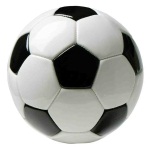 3:03:02:05:12:06:16:22127-412АТУ0:32:10:30:01:10:10:253-1163Сталеплавильное производство0:31:21:11:22:00:03:555-1374РП0:23:01:11:13:07:03:01418-225ПХПП - ЦРПО1:50:02:11:11:10:00:375-1146ЦЭлС0:21:10:20:31:11:11:144-1187ЦРМО-КХП1:61:00:00:70:01:11:174-1558Металлобаза-ПТС2:62:05:30:33:01:11:11114-143№ п/пКоманда123456ОчкиМячиМесто1ПГП1:35:02:13:13:01214-522Копровый3:13:03:03:02:01514-113ЛГЭК0:50:31:40:30:301-1864Ремком1:20:34:10:30:335-1255ДЦ-11:30:33:03:00:267-846ЦРЭиСА0:30:23:03:02:098-53№ п/пКоманда123456ОчкиМячиМесто1Тех. Центр0:30:10:12:60:202-1362ФСЦ-ЦРСО3:04:11:11:12:11311-313ЦВС1:01:42:12:21:183-854Гипромез1:00:11:20:41:143-855УТЭЦ6:21:12:24:03:21116-726Газовый2:02:21:11:12:357-74№ п/пКоманда12345ОчкиМячиМесто1АГП2:22:32:43:049-942ДЦ-22:22:02:14:11010-413ПДС3:20:21:30:044-734ОГЦ4:21:23:11:099-525ЦЭФ0:31:40:00:111-85